Curriculum VitaePersonal InformationName:   Dr. Saeed Ahmed Alam s/o Reaz Ahmed advocate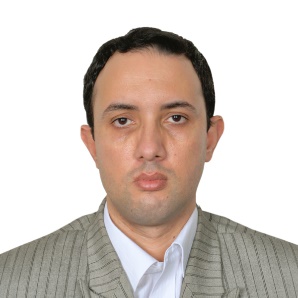 Date of Birth: 16 June 1980Place of birth: Mirpur Azad Kashmir.Residence: House no. 35 sector C-1 Mirpur Azad KashmirGender: MaleReligion: IslamMarital status: MarriedSpouse name: Ambreen ImtiazChildren: Four kids, two daughters and two sons.Contact info: 03345805335CNIC: 81302-1705931-9CPSP fellow number: CRD-15-16311PMDC number: 1919-ajkCurrent jobI am working as Associate professor Cardiology at MBBS MC medical college Mirpur since 24 May, 2020, worked as assistant professor for 5 years, senior registrar for around 3 months and as senior lecturer for 1.5 years in this same college. Since December 2014 I have been a part of MBBS MC and have been actively teaching medical student, since 2016 I have been designated to teach cardiology to 3rd to final year classes, along with house officers and PG trainee.Post fellowship Training in CardiologyI have got post fellowship training in interventional cardiology from December 2018 to February 2019 at RIC under supervision of Prof Gen Azhar kiani and Dr Asim Javed.Fellowship training in Medicine/CardiologyFCPS 1: I passed my FCPS 1(medicine) in 2007 in first attempt.FCPS Training in medicine: I started my FCPS medicine training at PIMS Islamabad, after 2 years of my training in medicine I then joined Cardiology department at PIMS.Intermediate module in medicine: I passed my Intermediate module in 2012.MRCP 1: I cleared MRCP 1 exam in 2012.FCPS Cardiology: I got my training in cardiology for 3 years from PIMS, during this training I was allocated at emergency, OPD, CCU, Nuclear department, Angiography department, echocardiography department, cardiac CT department for durations advised by CPSP.I got several certificates during my training in ECG, Echocardiogram, EP studies, I was also awarded a certificate for best resident.During my last part of Training I was allocated to AFIC Rawalpindi to complete my 6 months rotation in Pediatric cardiology.I passed my FCPS in 2015. My CPSP fellow number is CRD-15-16311Synopsis and DissertationI have researched and worked on several topics, during my training i researched for first time in Pakistan and Azad Kashmir on a topic ‘Procedural success rate of Primary percutaneous intervention’.  This was a highly difficult topic and was applauded by my supervisor and CPSP.House jobI did my house Job in medicine from HFH Rawalpindi Professional EducationFrontier Medical College Abbottabad (From 1999 to 2004): I got my MBBS degree from this college, it is now one of the best private institute in Pakistan. I earned gold medal from this college.Basic SchoolingBasic schooling (March 1984 to 1996): From Mirpur Public school, Mirpur. It is first and best private institute in Mirpur. I was one of the best students who always remained at top 5 positions. Passed my Matriculate examination from the AJK board first division.Kashmir Model College: It is one of the best institutes in Mirpur Azad Kashmir at that time, I got third position in the Mirpur Division in Premedical.Online consultationsI work as a specialist doctor in field of medicine and cardiology on various online websites, these include Justanswer, Pearl.com, Liveperson and healthcaremajic.com. These websites not only give you exposure to the foreign patients but also give you a chance to compete at highest levels.Teaching skillsI have experience of teaching first during my house job at Holy family hospital and then during my training at PIMS, I have taught MBBS, FCPS medical and cardiology residents preparing for exams. Currently I am regularly teaching medicine and cardiology to 4th year, final year and house officers at MBBS MC medical college as assistant professor.Computer SkillsI have extensive knowledge of online research, presentation preparation, gaming, I can type at rate of more than 100 words per minute.Extracurricular activitiesI was awarded certificate for participating in the fund raising for shaukat Khanum memorial trust hospital.I play cricket as all-rounder and won ALL Abbottabad tournament in March 2000 while I was in second year MBBS at Frontier medical college.I was part of AJK doctor’s team who helped in 2005 earth quake victims.I am fond of reading books of history and Islam and have a large collection of books on these topics.Awards/certificatesI have earned gold medal during my MBBS second year.I was awarded shield for best student for assisting the demonstrators and professors in their task of maintaining class discipline and teaching schedule during my 4th and 5th year MBBS.I have several certificates in computer skills, communication skills.I have been awarded certificates for participating in several cardiology conferences on ECG, echocardiogram, nuclear imaging, EP studies and coronary angiography.To name of few I have got certificates inResearch and methodology from CPSPEducation, planning and evaluationssupervisory skillsAssessment of competence.American college of cardiology certificate of participation in ACC.19 held at new OrleansTCT certificate held on sep 2019 in san francisco USA. Published articlesI have 7 articles published in local and international journals.1: Electrocardiographic success of Thrombolysis with streptokinase administration in patient with acute ST elecvation Myocardial infarction admitted in emergency department of Kashmir Institute of Cardiology, Mirpur, Pakistan.This journal was published in IJBPAS.2:  Procedural success of Primary PCI in Patient with acute STEMIThis article was published in The professional medical journal3:  Sensorineural hearing loss in adultsThis article was published in The professional medical journal.4: Rigid Esophagoscopy, a teaching institute experienceThis article was also published in The professional medical journal.5:  Right ventricle perforation in PPM implantation.This article was published in Medical forum monthly.6: Lead fracture in PPM: evaluation from the anatomical and technical perspective.This article was published in Medical forum monthly.7: Trends in Utilization of Family planning methods at divisional headquarter hospital of Mirpur AJK.This article was published in Annals of KEMU.